Výukový materiál vytvořený v rámci projektu „EU peníze školám“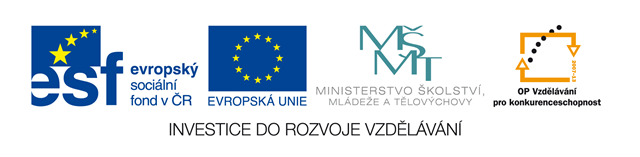 Škola: Střední škola právní – Právní akademie, s.r.o.Typ šablony:	III/2 Inovace a zkvalitnění výuky prostřednictvím ICTProjekt: 				CZ.1.07/1.5.00/34.0236Tematická oblast:	ÚčetnictvíAutor: 				Ing. Vlasta StrakováTéma: 				Peníze na cestěČíslo materiálu: 	VY_32_INOVACE_UC_11_peníze na cestě Datum tvorby: 		6. 5. 2013Anotace: 	Prezentace je určena pro žáky 2., 3. 4. ročníku SŠ, slouží k procvičení učiva a ověření znalostí žáků.Klíčová slova: 	finanční účty, účet peníze na cestě PENÍZE NA CESTĚúčet 261 – Peníze na cestě slouží k převodu peněz nebo finančních prostředků:z běžného účtu do pokladny z pokladny na běžný účetz úvěrového účtu na běžný účetz běžného účtu na úvěrový účetProč se účet 261 – Peníze na cestě používá?			Protože:účtujeme pouze na základě (podle) účetních dokladůje časový nesoulad mezi pohybem peněz a výpisem z BÚ např. při převodu peněz z pokladny na BÚ máme sice VPD, ale VBÚ obdržíme počátkem dalšího měsícepřírůstek finančních prostředků na BÚ není podle čeho zaúčtovatproto použijeme účet 261 – Peníze na cestěPříklad15. května byl překročen limit v pokladně, proto je nutný odvod peněz z pokladny na běžný účet. Podle VPD bylo z pokladny na BÚ převedeno 4 000,-.Firma dostává výpisy jednou za týden, tento VBÚ obdržela až 21. května.ÚČTOVÁNÍ			211						261			221Příkladdotace pokladny z běžného účtu ve výši 8 000 Kč Firma dostává výpisy jednou za týden, tento VBÚ obdržela až 21. května.ÚČTOVÁNÍ			211						261			221CVIČENÍPočáteční zůstatky účtů211	Pokladna 		2 000,-221	Běžný účet		180 000,-311	Odběratelé		70 000,-321	Dodavatelé		162 000,-331	Pracovníci		90 000,-sestavte počáteční rozvahuzaúčtujte jednotlivé účetní případyuzavřete účtysestavte závěrečnou rozvahuCVIČENÍ – ŘEŠENÍPočáteční rozvaha211221311321331261213335Konečná rozvahaÚKOL – doplňte názvy účtůZDROJEMrkosová J.: Účetnictví 2011, vydání první, Brno, Computer Press, a.s., 2011, ISBN 978-80-251-3422-1Není-li uveden zdroj, je použitý materiál z vlastních zdrojů autorky.PZ   9 0004 0004 0004 000KZ   5 000PZ       20 000b)          4 000KZ       24 000PZ    2 000b)   8 0008 000 8 000KZ   10 000PZ     200 0008 000KZ     192 0001.PPDDotace pokladny20 000,-2.VPD Nákup cenin za hotové1000,-3.PPDOdběratelé zaplatili v hotovosti18 000,-4.VPDVyplacena záloha na služební cestu3 000,-5. VPDVyplaceny dlužné mzdy34 000,-6.VBÚDotace pokladny20 000,-Pokladna        2 000,-Pracovníci      90 000,-Běžný účet  180 000,-Dodavatelé   162 000,-Odběratelé    70 000,-CELKEM     252 000,-CELKEM      252 000,-PZ                  2 0002.                   1 0001.                  20 0004.                   3 0003.                  18 0005.                 34 000KZ                   2 000PZ               180 0006.                 20 000KZ               160 000PZ                70 000         18 000KZ                52 000PZ              162 000KZ              162 0005.                  34 000PZ                90 000KZ                56 0006.                  20 000           20 000              1 000KZ                  1 0004.                    3 000KZ                   3 000Pokladna        2 000,-Pracovníci      56 000,-Ceniny           1 000Běžný účet  160 000,-Dodavatelé   162 000,-Pohledávky zapracovníky     3 000Odběratelé    52 000,-CELKEM     218 000,-CELKEM      218 000,-